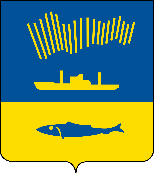 АДМИНИСТРАЦИЯ ГОРОДА МУРМАНСКАП О С Т А Н О В Л Е Н И Е 22.11.2021                                                                                                         №  2964 В соответствии с Федеральным законом от 06.10.2003 № 131-ФЗ                              «Об общих принципах организации местного самоуправления в Российской Федерации», Жилищным кодексом Российской Федерации, постановлением Правительства Российской Федерации от 21.12.2018 № 1616 «Об утверждении Правил определения управляющей организации для управления многоквартирным домом, в отношении которого собственниками помещений в многоквартирном доме не выбран способ управления таким домом или выбранный способ управления не реализован, не определена управляющая организация, и о внесении изменений в некоторые акты Правительства Российской Федерации» п о с т а н о в л я ю: 1. Внести в приложение к постановлению администрации города Мурманска от 13.09.2021 № 2336 «Об утверждении перечня организаций для управления многоквартирными домами, расположенными на территории муниципального образования город Мурманск, в отношении которых собственниками помещений не выбран способ управления таким домом или выбранный способ управления не реализован, не определена управляющая организация» (в ред. постановления от 20.10.2021 № 2645) следующие изменения:- дополнить таблицу новой строкой 8 следующего содержания:2. Комитету по жилищной политике администрации города Мурманска (Червинко А.Ю.) разместить настоящее постановление в государственной информационной системе жилищно-коммунального хозяйства.3. Отделу информационно-технического обеспечения и защиты информации администрации города Мурманска (Кузьмин А.Н.) разместить настоящее постановление на официальном сайте администрации города Мурманска в сети Интернет.4. Редакции газеты «Вечерний Мурманск» (Хабаров В.А.) опубликовать настоящее постановление.5. Настоящее постановление вступает в силу со дня подписания.6. Контроль за выполнением настоящего постановления возложить на первого заместителя главы администрации города Мурманска Доцник В.А.Временно исполняющий полномочияглавы администрации города Мурманска                                       В.А. Доцник8.ООО «Ремонтно-эксплуатационная служба Росляково - 1»           (ИНН 5110002289)